VSTUPNÍ ČÁSTNázev komplexní úlohy/projektuVlastnosti a měření synchronních motorůKód úlohy26-u-4/AB59Využitelnost komplexní úlohyKategorie dosaženého vzděláníL0 (EQF úroveň 4)H (EQF úroveň 3)Skupiny oborů26 - Elektrotechnika, telekomunikační a výpočetní technikaVzdělávací oblastiobor 26-51-H/02 Elektrikář - silnoproud, 3. ročníkVazba na vzdělávací modul(y)Synchronní strojeŠkolaStřední odborné učiliště elektrotechnické, Plzeň, Vejprnická 56, Vejprnická, PlzeňKlíčové kompetenceDatum vytvoření04. 05. 2019 15:02Délka/časová náročnost - Odborné vzdělávání8Délka/časová náročnost - Všeobecné vzdělávání8Poznámka k délce úlohyRočník(y)2. ročníkŘešení úlohyindividuálníCharakteristika/anotaceV rámci řešení komplexní úlohy žáci cvičně zapojí dle přiložených schémat synchronní motor a provedou základní elektrická měření včetně zatěžovacích testů. Dále žáci provedou měření napětí, proudu, izolačního stavu a oteplení pláště motoru a výsledky zapíší do tabulky. Na závěr komplexní úlohy odpoví na testové otázky průřezově zaměřené na kontrolu pochopení teoreticko-praktických dovedností komplexní úlohy.JÁDRO ÚLOHYOčekávané výsledky učeníŽák:orientuje se v oblasti teorie principů stavby synchronního motoru;připraví pracoviště a zapojí synchronní motor dle přiložených schémat;využívá vybrané měřicí přístroje;provádí samotné měření s ohledem na dodržování principů bezpečného měření;vyhodnotí naměřené veličiny;zpracuje protokol o měření s konkrétními závěry a návrhy na opatření.Specifikace hlavních učebních činností žáků/aktivit projektu vč. doporučeného časového rozvrhu- Poučení o bezpečnosti práce s důrazem na manipulaci s nářadím, práci s vodiči, práci s elektrickým motorem a měření základních elektrických veličin – 20 minut;- zapojení synchronního elektrického motoru – 40 minut;- připojení měřících přístrojů k synchronnímu motoru – 40 minut;- měření na synchronním elektrickém motoru – 200 minut;- zápis naměřených hodnot, zpracování naměřených hodnot, závěry – 120 minut;- test – 60 minut.Metodická doporučeníKomplexní úloha může být využita v rámci předmětu praktické vyučování.Na úloze pracuje žák samostatně.Způsob realizaceteoreticko-praktická úloha v odborné učebně dílen odborného výcvikuPomůckysynchronní motorpropojovací vodičeampérmetrvoltmetrotáčkoměrdigitální teploměr kontaktnídigitální teploměr bezkontaktníregulovatelná zátěžfrekvenční měničVÝSTUPNÍ ČÁSTPopis a kvantifikace všech plánovaných výstupůŽák:orientuje se oblasti teorie principů stavby motoru;

připraví pracoviště a zapojí motor dle přiložených schémat;

využívá vybrané měřicí přístroje;

provádí samotné měření s ohledem na dodržování principů bezpečného měření;

vyhodnotí naměřené veličiny;

zpracuje protokol o měření s konkrétními závěry a návrhy na opatření.Kritéria hodnoceníProspěl na výborný - musí splnit všechna kritéria:- bezchybné předvedení postupu správného a bezpečného připojení synchronního elektrického motoru;- bezchybné předvedení postupu správného a bezpečného zapojení měřících přístrojů k synchronnímu elektrickému motoru;- správný odečet naměřených hodnot a bezchybný přepočet hodnot;- správné zpracování naměřených hodnot a zdůvodnění vybraných měřících postupů;- správná interpretace závěrů naměřených hodnot.Prospěl na chvalitebný  - musí splnit všechna kritéria:- bezchybné předvedení postupu správného a bezpečného připojení synchronního elektrického motoru;- bezchybné předvedení postupu správného a bezpečného zapojení měřících přístrojů k synchronnímu elektrickému motoru;- správný odečet naměřených hodnot a bezchybný přepočet hodnot, dopomoc při zdůvodnění vybraných měřících postupů;- správné zpracování naměřených hodnot a zdůvodnění vybraných měřících postupů;- správná interpretace závěrů naměřených hodnot.Prospěl na dobrý  - musí splnit všechna kritéria:- bezchybné předvedení postupu správného a bezpečného připojení synchronního elektrického motoru;- předvedení postupu správného a bezpečného zapojení měřících přístrojů k synchronnímu elektrickému motoru s dopomocí;- správný odečet naměřených hodnot, dopomoc při přepočtu hodnot;- dopomoc při zpracování naměřených hodnot, správné zdůvodnění vybraných měřících postupů;- správná interpretace závěrů naměřených hodnot.Prospěl na dostatečný - musí splnit všechna kritéria:- předvedení postupu správného a bezpečného připojení synchronního elektrického motoru s dopomocí;-  předvedení postupu správného a bezpečného zapojení měřících přístrojů k synchronnímu elektrickému motoru s dopomocí;- dopomoc při odečtu naměřených hodnot, dopomoc při přepočtu hodnot;- dopomoc při zpracování naměřených hodnot a zdůvodnění vybraných měřících postupů;- správná interpretace závěrů naměřených hodnot s dopomocí.Neprospěl:- nedokáže s dopomocí předvést postup správného zapojení měřících přístrojů k měřeným objektům;- nedokáže bezchybně předvést postup bezpečného zapojení měřících přístrojů k měřeným objektům;- nedokáže s dopomocí provést správný odečet naměřených hodnot a ani přepočet hodnot;- nedokáže s dopomocí zpracovat naměřené hodnoty a zdůvodnit vybrané měřící postupy;- nedokáže správně interpretovat závěry naměřených hodnot.Žák musí splnit všechna kritéria na STEJNÉ ÚROVNI. Při neshodě se počítá známka dle počtu kritérií nižšího stupně.Doporučená literaturaElektrotechnická měření, BEN-technická literatura s.r.o., Praha, 2012Vyhláška 50 - komplet / Příručka pro zkoušky elektrotechniků + Zkušební testy/, BEN-technická literatura s.r.o., Praha 2009Elektrická měření pro bakaláře, BEN-technická literatura s.r.o., Praha, 2010PoznámkyObsahové upřesněníOV RVP - Odborné vzdělávání ve vztahu k RVPPřílohyDokumentace_Prvni-pomoc-pri-urazu-elektrickym-proudem.docxMateriál vznikl v rámci projektu Modernizace odborného vzdělávání (MOV), který byl spolufinancován z Evropských strukturálních a investičních fondů a jehož realizaci zajišťoval Národní pedagogický institut České republiky. Autorem materiálu a všech jeho částí, není-li uvedeno jinak, je Bohumír Sobotka. Creative Commons CC BY SA 4.0 – Uveďte původ – Zachovejte licenci 4.0 Mezinárodní.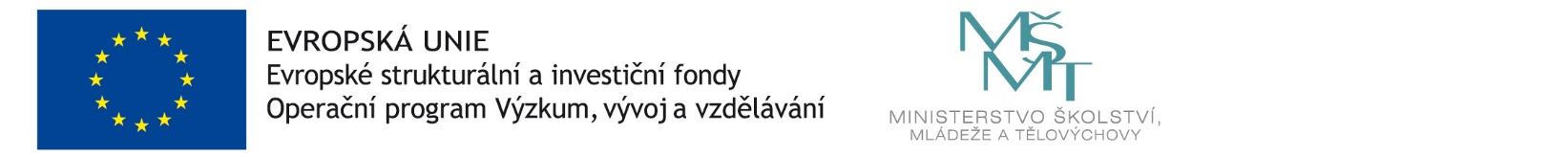 